说明要制作的ADSL猫的使用方法如附图，是石油测井中典型用法。功能是：地面将控制命令下发到井下各仪器，井下各仪器将数据上传到地面。通信猫要用两个，一个在地面，一个在井下，用电缆连接。工作时这样连接：计算机+交换机+制作的通信猫A+双绞线（10000米，电缆）+制作的通信猫B+以太网路由器数据发送网卡。工作过程如下。下行过程：计算机以TCP/IP协议发送命令数据，通过制作的通信猫A调制、驱动，经过双绞线传输，达到制作的通信猫B，由制作的通信猫B解调，发送网卡执行命令。上行过程：网卡采集的数据，以以太网发送至制作的通信猫B调制，驱动至双绞线传输，制作的通信猫A接收数据并解调，输入计算机。试验板电路使用的元器件可以使用常温器件和功能更高器件，但该器件必须有耐高温性能的产品。因该制作的通信猫要工作在175度环境中。Pcb板宽度55mm，长度根据实际确定。上一次发给你的英文资料制作的调制解调器是2000年以前产品，可能还没有专用芯片。这一次发给你的附图是现在使用的一个方案。 唯一问题是U7芯片耐温不够。也可以使用其他方案，但要求能在175度工作，且AFE要采用DMT调制。   提供资料：原理图，PCB板图，源程序，器件清单，开发工具。据我了解 用tc3162+tc3086制造的ADSL基本能达到要求。附件2  ADSL板原理图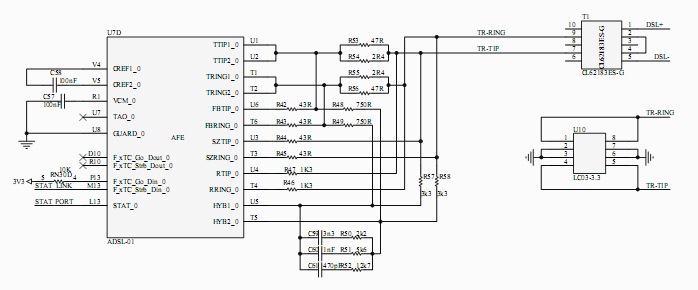 			AEF模块原理图 Clock模块原理图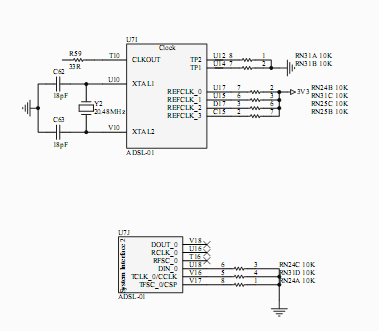  RS232模块原理图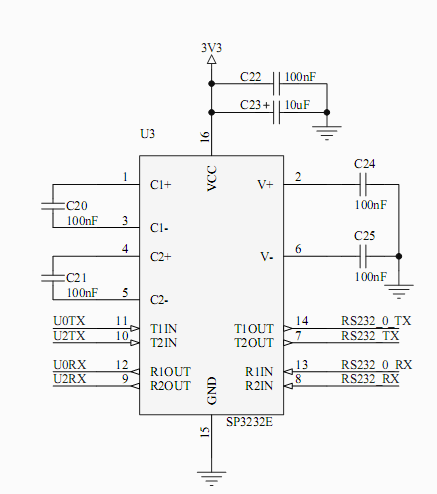 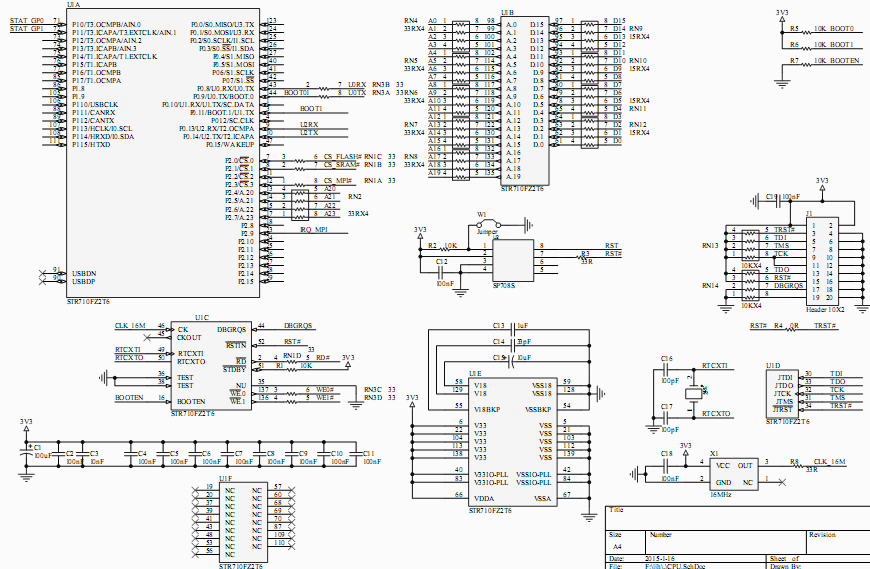 CPU模块原理图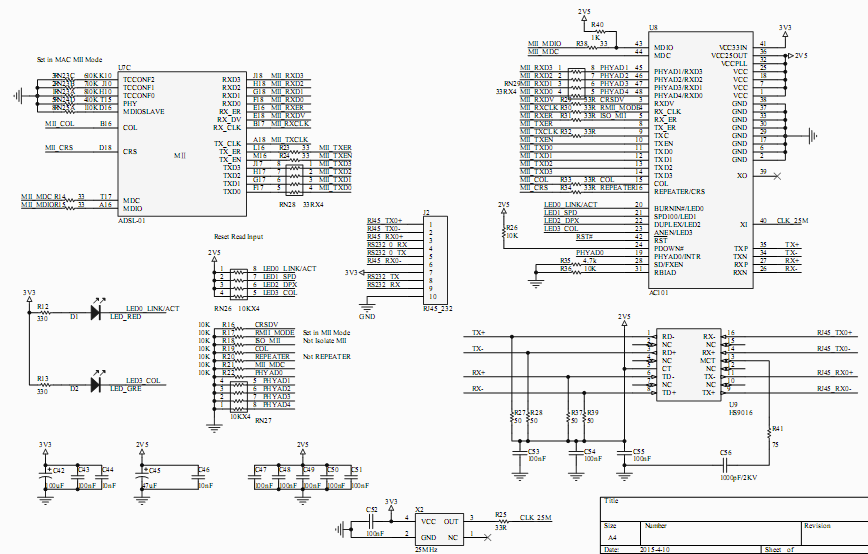 MⅡ—PHY模块原理图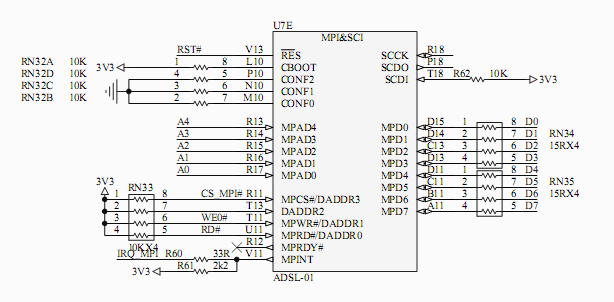 MCU_interface原理图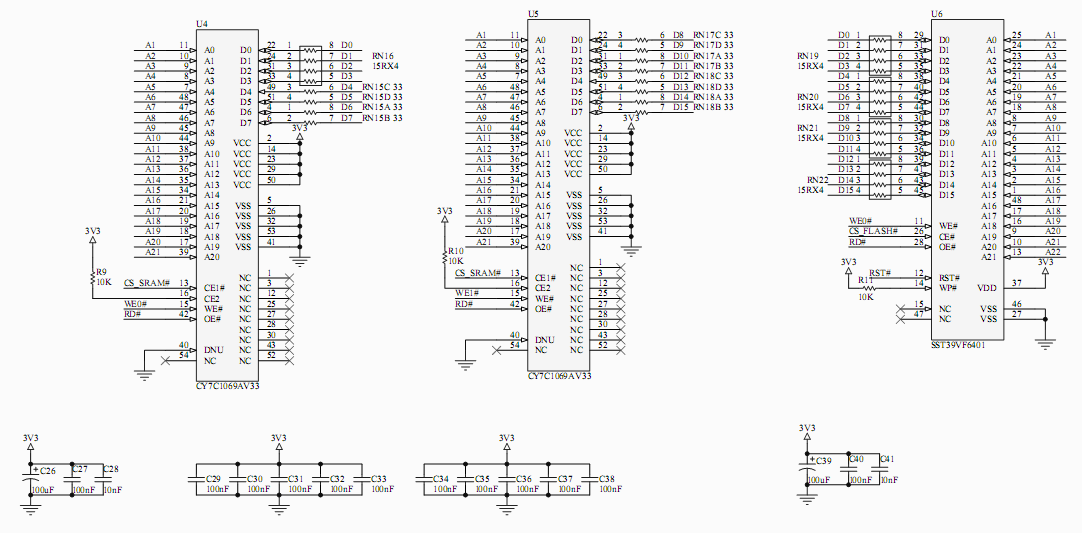 memory模块原理图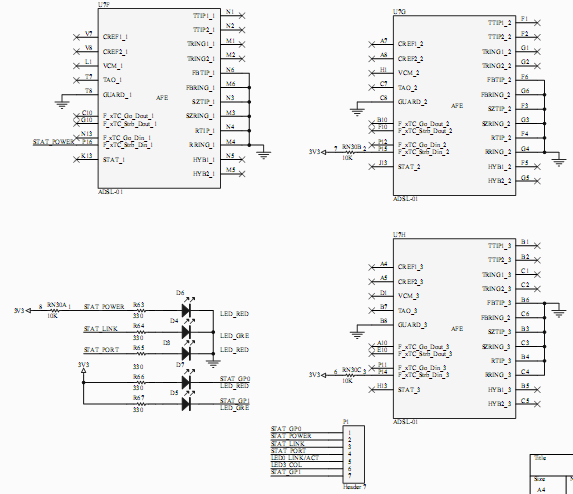 Misc_Stat模块原理图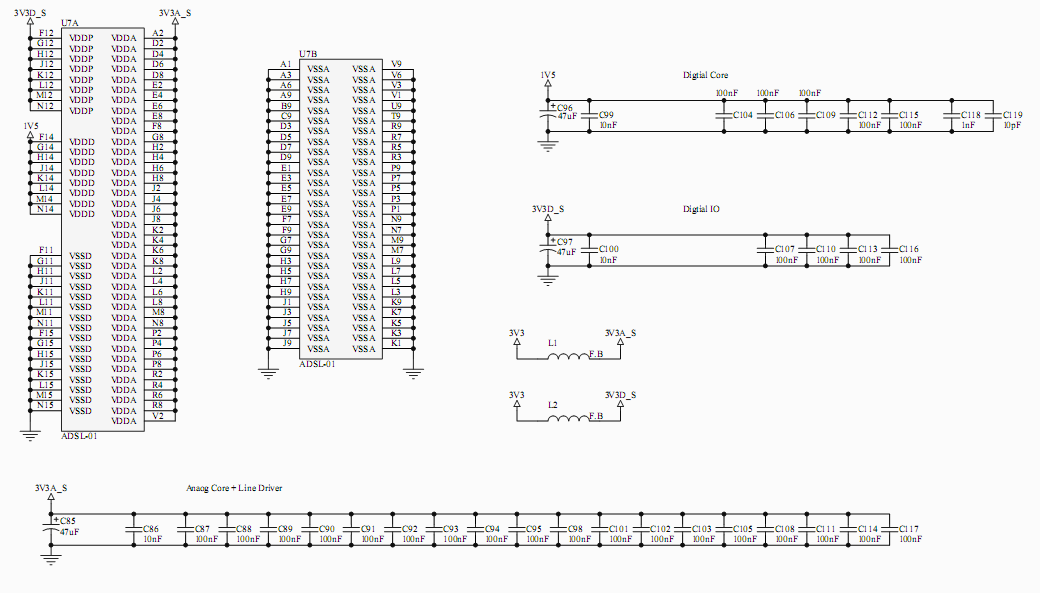 SOC—power原理图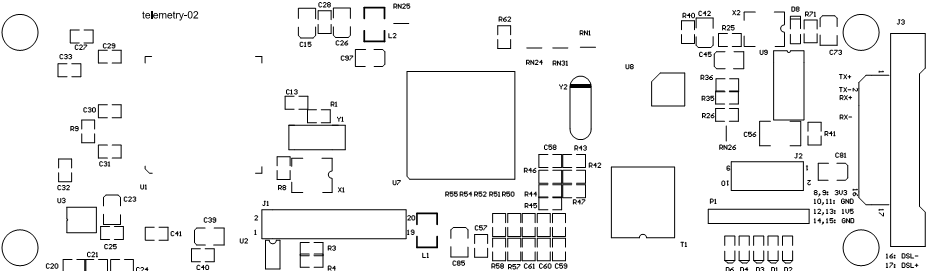 ADSL板top器件布局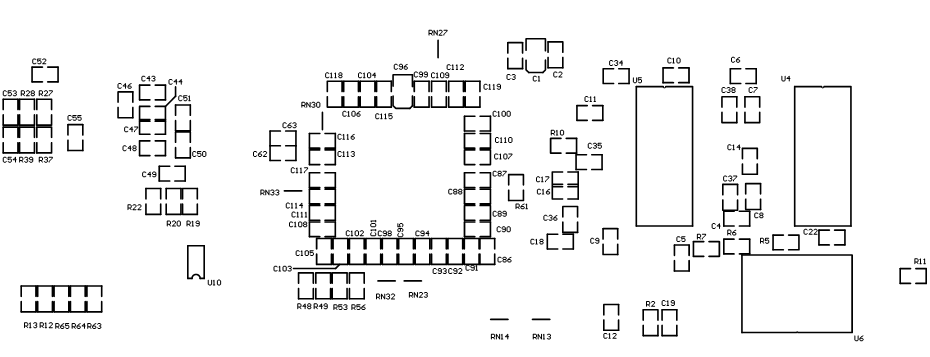 bottom器件布局ADSL板元器件清单Bill of MaterialsBill of MaterialsBill of Materials For PCB Document [telemetry-02.PcbDoc]Bill of Materials For PCB Document [telemetry-02.PcbDoc]Bill of Materials For PCB Document [telemetry-02.PcbDoc]Bill of Materials For PCB Document [telemetry-02.PcbDoc]Source Data From:telemetry-02.PcbDoctelemetry-02.PcbDoctelemetry-02.PcbDocProject:580NTGR580NTGRVariant:NoneCreation Date:2016/1/1410:24:18Print Date:31-Jul-17#######DesignatorFootprintFootprintCommentCommentQuantityC1, C26, C39, C42, C73, C81SMD_CAP_BSMD_CAP_B100uF100uF6黑色10uF代替C2, C4, C5, C6, C7, C8, C9, C10, C11, C12, C18, C19, C20, C21, C22, C24, C25, C27, C29, C30, C31, C32, C33, C34, C35, C36, C37, C38, C40, C43, C47, C48, C49, C50, C51, C52, C53, C54, C55, C57, C58, C87, C88, C89, C90, C91, C92, C93, C94, C95, C98, C101, C102, C103, C104, C105, C106, C107, C108, C109, C110, C111, C112, C113, C114, C115, C116, C117CR2012-0805CR2012-0805100nF100nF68C3, C28, C41, C44, C46, C86, C99, C100CR2012-0805CR2012-080510nF10nF8C13CR2012-0805CR2012-08051uF1uF1C14CR2012-0805CR2012-080533pF33pF1C15, C23SMD_CAP_BSMD_CAP_B10uF10uF2黑色C16, C17CR2012-0805CR2012-0805100pF100pF2C45, C85, C96, C97SMD_CAP_BSMD_CAP_B47uF47uF4黑色10uF代替C56181218121000pF/2KV1000pF/2KV1C59CR2012-0805CR2012-08053n33n31C60, C118CR2012-0805CR2012-08051nF1nF2C61CR2012-0805CR2012-0805470pF470pF1C62, C63CR2012-0805CR2012-080518pF18pF2C119CR2012-0805CR2012-080510pF10pF1D1, D3, D6, D80805DIODE0805DIODELED_REDLED_RED4D2, D40805DIODE0805DIODELED_GRELED_GRE2J1HDR2X10HDR2X10Header 10X2Header 10X21J2HDR2X5HDR2X5RJ45_232RJ45_2321J317PIN17PIN17PIN17PIN1L1, L212101210InductorInductor2短接P1HDR1X7HDR1X7Header 7Header 71R1, R2, R5, R6, R7, R9, R10, R11, R19, R20, R22, R26, R36, R62CR2012-0805CR2012-080510k10k14R3, R8, R25CR2012-0805CR2012-080533R33R3R4CR2012-0805CR2012-08050R0R1不焊R12, R13, R63, R64, R65CR2012-0805CR2012-08053303305R27, R28, R37, R39CR2012-0805CR2012-080550R50R4R35CR2012-0805CR2012-08054.7k4.7k1R40CR2012-0805CR2012-08051k1k1R41CR2012-0805CR2012-080575R75R1R42, R43, R44, R45CR2012-0805CR2012-080543R43R4R46, R47CR2012-0805CR2012-08051K31K32R48, R49CR2012-0805CR2012-0805750R750R2R50, R61CR2012-0805CR2012-08052k22k22R51CR2012-0805CR2012-08055k65k61R52CR2012-0805CR2012-080512k712k71R53, R56CR2012-0805CR2012-080547R47R2R54, R55CR2012-0805CR2012-08052R42R42R57, R58CR2012-0805CR2012-08053k33k32R71CR2012-0805CR2012-08056806801RN1, RN23, RN24, RN25, RN30, RN31, RN32RNRESRNRES10k10k7RN13, RN14, RN26, RN27, RN33RNRESRNRES10KX410KX45T1CL62183ES-GCL62183ES-GCL62183ES-GCL62183ES-G1DTP308SU1TQ144TQ144STR710FZ2T6STR710FZ2T61U2SO-8SO-8SP708SSP708S1U3SP3232SOP16SP3232SOP16SP3232ESP3232E1U4, U5TSSOP54TSSOP54CY7C1069AV33CY7C1069AV332U6TSSOP48TSSOP48SST39VF6401SST39VF64011U7BGA324X18BGA324X18PEF22618PEF226181U8QUAD48QUAD48AC101AC1011U9SOP16SOP16HS9016HS90161U10SO-8SO-8LC03-3.3LC03-3.31不焊X1XTALXTAL16MHz16MHz1X2XTALXTAL25MHz25MHz1Y1xtal2xtal232kHz32kHz1Y2XTAL1XTAL120.48MHz20.48MHz1188ApprovedNotes